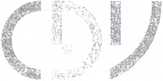 CENTRUM DOPRAVNÍHOVÝZKUMUIndust, s.r.o.Kounicova 290/51 Brno - Veveří 60200Značka95/22/PRVyřizujetelefonxxxxxxxxxxBrno09.06.2022Věc:Objednávka číslo 95/22/PRPředmět objednávkyCena/mj Množství Cena1. Vytvoření dvou videospotů v celkové délce cca 2,5 minuty (1 videospot cca 2              110.000,-	1 ks 110.000,-minuty včetně komentáře + druhý videospot v délce cca 30 vteřin pravděpodobně bez komentáře) - zakázka byla koncipována jako jedna dodávka na oba videospoty vč. konzultacíCena celkem110.000,-Platba bude provedena bankovním převodem.Číslo objednávky (95/22/PR) uvádějte prosím vždy na fakturu.Fakturu dodejte prosím na adresu:Centrum dopravního výzkumu, v. v. i., Líšeňská 33a, 63600 BrnoObjednané dodejte prosím na adresu:Centrum dopravního výzkumu, v. v. i., Líšeňská 33a, 63600 BrnoFakturu v elektronické podobě zašlete na adresu: xxxx Ceny uvedeny včetně DPH.DěkujemeS pozdravemIČ 44994575DIČ: CZ44994575 Bankovní spojeni KB Brno-město 100736-621 ,'0100IČO: 293 72 011držitelcertifikátů systému managementu dle ISO 9001 a ISO 1400 iIndust, s.r.o.Kounicova 290/51, 602 00 Brno OR: C 76005 u KS v Brně